附件1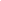 2024年面向社会公开招聘员额教师岗位表2024年面向社会公开招聘员额教师岗位表2024年面向社会公开招聘员额教师岗位表2024年面向社会公开招聘员额教师岗位表2024年面向社会公开招聘员额教师岗位表招聘单位招聘岗位名称岗位类别招聘人数其他条件成都市列五书池学校小学语文教师31、具有中小学语文教师资格证；2、普通话二级甲等及以上；3、具有中小学从教经验优先。成都市列五书池学校小学数学教师21、具有中小学数学教师资格证；2、普通话二级乙等及以上。3、具有中小学从教经验优先。成都市列五书池学校小学体育教师21、具有中小学体育教师资格证；2、普通话二级乙等及以上。3、具有中小学从教经验优先。成都市列五书池学校小学美术教师11、具有中小学美术教师资格证；2、普通话二级乙等及以上。3、具有中小学从教经验优先。成都市列五书池学校小学音乐教师11、具有中小学音乐教师资格证；2、普通话二级乙等及以上。3、具有中小学从教经验优先。合计合计合计9